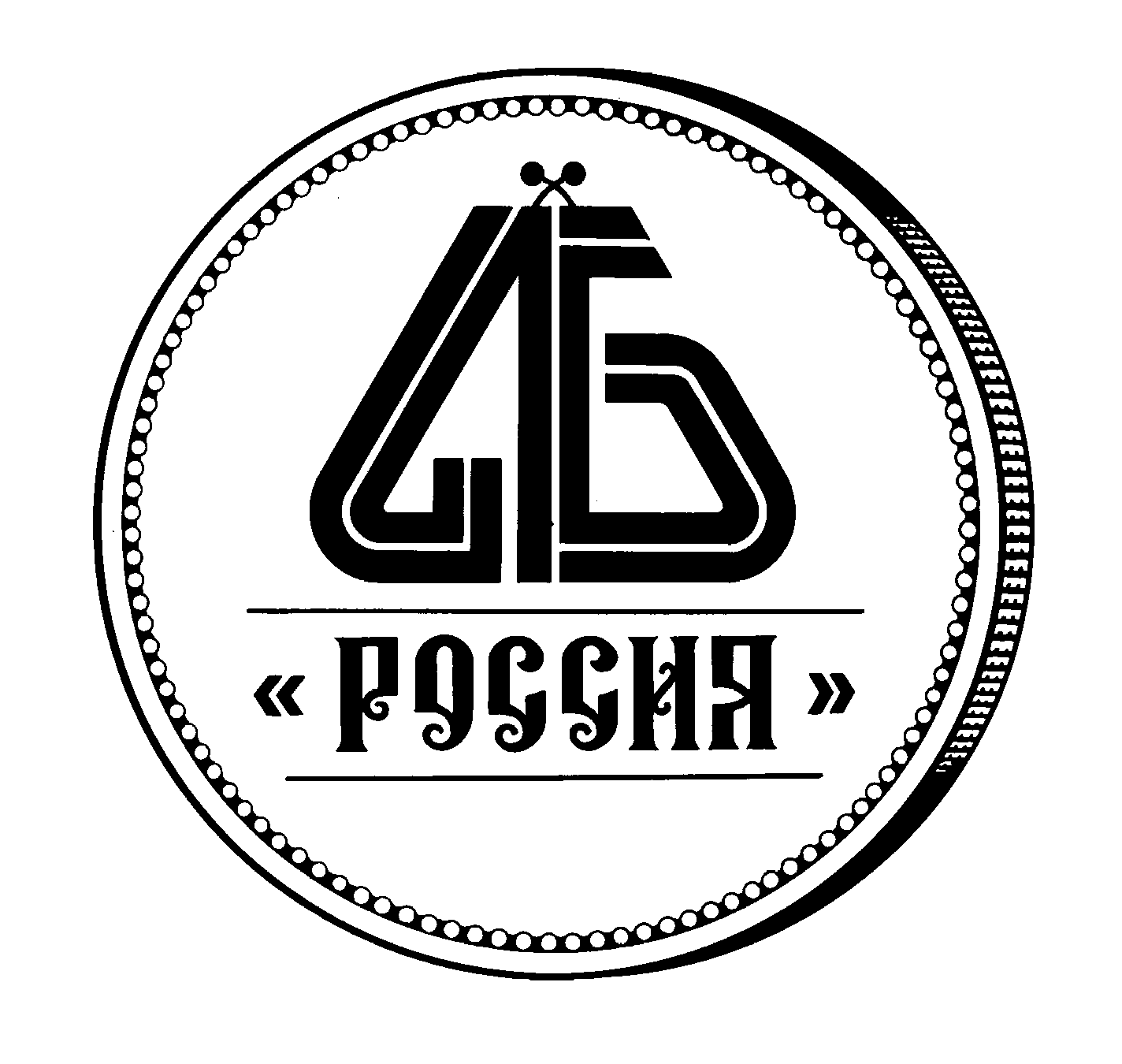 Раздел I: Вопросы, касающиеся регулирования ПСК и ПСВВопрос 1. Рассматривает ли Банк России возможность законодательно выделить в отдельную категорию потребительских кредитов кредиты, выданные "зарплатным" клиентам? Ограничение ПСК, установленное Банком России, находится на таком низком уровне, что кредитным организациям экономически невыгодно выдавать потребительские кредиты "не зарплатным" клиентам.ОТВЕТ ДБР ЦБ РФ: Предложение о выделении потребительских кредитов, выдаваемых в рамках «зарплатных проектов», в отдельную категорию Банком России рассматривалось ранее и не было поддержано, поскольку обслуживание заемщика в рамках «зарплатного проекта» в кредитной организации не является самостоятельным критерием для определения кредитного продукта, а выступает в качестве фактора, уменьшающего кредитный риск при предоставлении потребительских кредитов (займов), относящихся ко всем категориям потребительских кредитов (займов). Использование факторов снижения кредитного риска в качестве критериев для выделения категорий потребительских кредитов (займов) (кредитных продуктов), по нашему мнению, не соответствует логике Федерального закона от 21.12.2013 № 353-ФЗ «О потребительском кредите (займе)».Одновременно обращаем внимание, что влияние доли крупнейших кредиторов - кредитных организаций, в том числе ведущих «зарплатные проекты», на расчет среднерыночного значения ПСК могло бы снизиться по всем категориям при принятии проекта федерального закона (антимонопольной поправки), устанавливающего ограничение размера доли крупнейшего кредитора в каждой категории потребительских кредитов (займов) 25 процентами от общего объема кредитов (займов). Указанная поправка поддержана Банком России письмом от 26.11.2015 № 016-1/10109.Вопрос 2. Практическое применение Указания Банка России от 27.02.2014 № 3194-У «О порядке раскрытия кредитными организациями информации о процентных ставках по договорам банковского вклада с физическими лицами» вызывает значительные трудности у кредитных организаций, особенно в части расчета максимальных процентных ставок по договорам банковского счета. В частности, существует постоянная неопределенность при определении иной материальной (непроцентной) выгоды вкладчика в ряде случаев (при предоставлении подарков к банковским картам, предоставлении льготного обслуживания для ряда категорий вкладчиков). В январе 2016 года Банк России разместил проект о внесении изменений в Указание № 3194-У, предусматривающий решение данной проблемы через исключение подарков и иной материальной выгоды стоимостью менее 4 тыс.руб. из расчета ПСВ. Ожидается ли вступление в силу данных нововведений с 1 мая 2016 года и будет ли применяться к максимальным процентным ставкам по вкладам физлиц за апрель 2016 года.ОТВЕТ ДБР ЦБ РФ: Нет, дата вступления в силу изменений и применения соответствующих нововведений в настоящее время уточняется.